Objectives:I am keenly interested to work as a Land Surveyor in pipeline and building construction field in career oriented organization that offers long term career prospect, can utilize my skills for potential growth.Personal Skill Good communication and interpersonal skills, able to work under pressure with excellence administrative skill, determined in executing and accomplishing task within the stipulated time. ExperiencePosition: Assistant Surveyor, Project-1: 65KM Tank DIKhan Road, 12 meter wide, culvert, bridge and sidewallsProject-2: 5KM Tank Wana By Pass Road, 12 meter wide, 5 culverts, 1 bridge and protection wallsPeriod: March 2014 to April 2015Company: Frontier Work Organization (FWO) PakistanCore Responsibilities:Calculate heights, depths, relative positions, property lines, and other characteristics.Establish fixed points for use in making maps, using geodetic and engineering instruments.Plan and conduct ground surveys designed to establish baselines, elevations, and other geodetic measurements.Record the results of surveys, including the shape, contour, location, elevation, and dimensions of land or land features.Prepare or supervise preparation of all data, charts, plots, maps, records, and documents related to surveys.Performed and supervised various surveying functions including topography surveys, construction surveys, etc.Besides, on Civil part involved in collaborating with Engineer, Clients, Suppliers and other stakeholders to ensure all aspects of the project proceed as planned. Read blueprints and construction plans, managing material, manpower, equipment and paperwork.Equipment & Software SkillTotal Station (Leica & Nikon)Handed GPSTheodoliteAutoLevel MachineOther EquipmentAuto Cad 2D & 3DQualification 3 years Diploma in Associate Engineering (Civil) 2012-20156 Months Diploma in Land Surveying From CTTI Islamabad – July 2016-Dec 2016 Bachelor of Computer Science 2014-156 Months Diploma in Auto Cad 2D & 3DPersonal DataNationality			:  PakistaniDate of Birth			:  02/08/1993Marital Status			:  SingleVisa Status			:  (Visit 90 Days, Expiry July 15 2017)Languages Known		:  English, Urdu, PashtoThe provided information are true to the best of my knowledge. HameedHameed.363321@2freemail.com 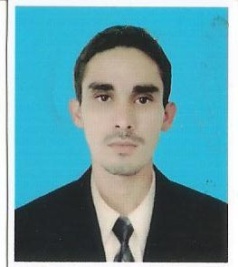 